2022 Scholarship Application 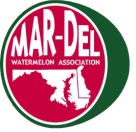 Mar-Del Watermelon Association, Inc.Requirements:  Must be a Maryland or Delaware high school senior enrolling in a college for undergraduate studies in the fall of 2022.  Your intended major must be agriculture or related to agriculture (i.e. forestry, aquaculture, animal science, plant science, ag-business, ag-economics, ag-engineering, biology, chemistry or genetics).Name:Address:Date of Birth:Secondary Education:Date of High School Graduation:GPA:Honors or Awards Received:Extracurricular Activities:Undergraduate plans for the fall of 2022:Major:Employment:Please write a short essay (2 pages maximum) on a separate page explaining why you deserve this scholarship and how you will be involved with agriculture in the future.All applications/essays must be postmarked by December 15, 2021.Send applications to:Mar-Del Watermelon Association Scholarship ProgramP.O. Box 319Hebron, MD  21830